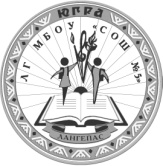 МУНИЦИПАЛЬНОЕ ОБРАЗОВАНИЕ ГОРОДСКОЙ ОКРУГ ГОРОД ЛАНГЕПАСХАНТЫ-МАНСИЙСКОГО АВТОНОМНОГО ОКРУГА-ЮГРЫЛАНГЕПАССКОЕ ГОРОДСКОЕ МУНИЦИПАЛЬНОЕ АВТОНОМНОЕ ОБЩЕОБРАЗОВАТЕЛЬНОЕ УЧРЕЖДЕНИЕ         «СРЕДНЯЯ ОБЩЕОБРАЗОВАТЕЛЬНАЯ ШКОЛА № 5»(ЛГ МАОУ «СОШ № 5»)ул. Дружбы Народов,7, г. Лангепас, Ханты-Мансийский автономный округ- Югра (Тюменская область), 628672тел.:(34669) 2-64-41, 2-28-91, 2-75-86, 2-35-23, факс: (34669) 2-64-41, Е –mail: langschool5@mail.ru«____»__________2019 г.  №____на № __ от «____»________2019 г.Директору департамента образованияи  молодежной политикиадминистрации города  ЛангепасаА.В. МилкинуУважаемый Алексей Владимирович!Во исполнение приказа департамента образования и молодежной политики администрации города Лангепаса  от 18.02.2019г.  №54 «Об утверждении плана мероприятий по экологическому образованию, просвещению и формированию экологической культуры в образовательных организация города Лангепаса в 2019 году» направляем Вам информацию о проведенных мероприятиях за 1 полугодие 2019 года.Приложение – информация на 6 листах.Директор                         				                                   Т.Н. Абатурова		Исполнитель:заместитель директора по УВРЩукина Н.А.25  июня 2019 годател.: 8(34669) 27586Информация о количестве участников мероприятий по экологическому образованию, просвещению и формированию экологической культуры за 1 полугодие 2019 года№ п/пНаименование мероприятияКоличество участниковКраткие результатыФИО активных участников1.Участие в мероприятиях, посвященных Дню Земли, Дню весеннего равноденствия  (20 марта) 176Прошли следующие мероприятия, посвященные этому Дню;- Викторина «Живи, Земля!» (20.03.2019 состоялась викторина. В мероприятии принимали участие обучающиеся 5-х классов – всего 90 человек);- Викторина «Мой дом - Югра!» (22.03.2019 состоялась викторина. В мероприятии принимали участие обучающиеся 6-х классов – всего 86 человек)2.Всероссийский фестиваль творческих открытий и инициатив «Леонардо», г. Москва329.03.2019-31.03.2019  в г. Москва состоялся Всероссийский фестиваль творческих открытий и инициатив «Леонардо».  В мероприятии принимали участие трое обучающихся 8-х классов. Представили три экологических проекта:- «Большие проблемы малой реки»;- «Как здоровье моей квартиры»;- «Определение чистоты воздуха г. Лангепаса методами лихеноиндекации».Все участники были награждены Грамотами финалиста и медалями. Школа награждена Орденом ЛеонардоАсаинов МадиЧухманов МихаилПетровских Арина3.Представление результатов исследовательского  проекта «Цветы в моем доме»4812.04.2019  состоялось   мероприятие - представление результатов исследовательского проекта В мероприятии принимали участие обучающиеся 5-х классов – 48 человекЕремеева ДарьяШаповалова Полина4.Участие во Всероссийской акции «День Земли» (22 апреля)948В рамках Всероссийской акции «День Земли» были проведены следующие мероприятия:- Радиоинформация «День Земли – 2019» (В информировании всего коллектива школы  о Всероссийской акции «День Земли - 2019» было использовано школьное радио. Основное содержание информации – призыв поддержать акцию и присоединиться к ней);- Информационные минутки «Берегите эти земли, эти воды»» (Информационные минутки проводились  волонтерами школы на переменах для обучающихся 1-5 классов);- Флешмоб «Здоровая планета – здоровые люди!» (Членами школьного ученического самоуправления «ССР» был проведен флешмоб под лозунгом «Здоровая планета – здоровые люди!» В мероприятии приняли участие обучающиеся 3-х классов (80 человек). Милкина ДарьяПодобина ТатьянаНасибуллина Анастасия5.Проведение Всероссийского урока «Основы безопасности жизнедеятельности»,посвященного Дню гражданской обороныАпрель-май 948При проведении Всероссийского урока «Основы безопасности жизнедеятельности» использовались различные формы: викторины, практические занятия, комбинированные эстафеты, инструктажи, презентации, видеоролики, конкурсы и выставки творческих работ и т.д. Урок был посвящен безопасному отдыху детей в летний период, их подготовке к летним каникулам, правилам поведения в природной среде, в том числе на водных объектах, действиям при возникновении или угрозе возникновения чрезвычайных ситуаций природного и техногенного характера в местах массового пребывания людей6.Участие в XVII  Международной экологической акции «Спасти и сохранить»948В рамках XVII Международной экологической акции «Спасти и сохранить» были проведены следующие мероприятия:1.Торжественное открытие XVII Международной экологической акции «Спасти и сохранить» (16.05.2019 в актовом зале школы состоялось торжественное открытие XVII Международной экологической акции «Спасти и сохранить»», в которой приняли участие обучающиеся  5-6 классов – всего 155 человек.).2.Тематические классные часы «Все о  Югорском крае».С 16 по 31 мая для обучающихся 1-11 классов (охват 948 человек) были проведены тематические классные часы «Все о  Югорском крае». 3.Конкурс и выставка рисунков, плакатов «Моя планета – моя Югра»В конкурсе «Моя планета – моя Югра» приняли участие обучающиеся 1-8-х классов – всего  48 человек. По результатам конкурса из лучших рисунков была оформлена  выставка.5.4.Акция «Мой чистый дом -  Югра!»Акция была проведена волонтерами школы. В процессе проведения акции были распространены листовки (250 штук) «Мой чистый дом -  Югра!», которые содержали  призыв – беречь леса от пожаров, от загрязнения, сохранить  природу и природные ресурсы Югры!5.Конференция, посвященная охране растительного и животного мира Ханты – Мансийского автономного округа-Югры, «Экология и МЫ» 16.05.2019-18.05.2019 состоялась конференция, посвященная охране растительного и животного мира Ханты – Мансийского автономного округа-Югры, «Экология и МЫ», на котором обучающиеся 5-х классов (25 человек) представили к защите  экологические проекты 6.«Проблема утилизации одежды из химических волокон»(Представление социального проекта «Проблема утилизации одежды из химических волокон» для обучающихся 7-8 классов.  Охват – 180 человек)7.Классный час «Влияние комнатных растений на здоровье человека» Классный час (представление результатов исследовательского проекта) «Влияние комнатных растений на здоровье человека» был проведен для обучающихся 6-х классов. (Охват – 85 человек)8.Дискуссия «Значение сортировки бытовых отходов»Мероприятие прошло в форме дискуссии для обучающихся 9-х классов. (Охват – 97 человек)9. Викторина «Всё о моей Югре»Викторина «Всё о моей Югре» была проведена  для обучающихся 6-х классов. Викторина включала вопросы о редких животных, которые занесены в Красную книгу Югры; о заповедниках, о фауне и флоре Югры. (Охват – 86 человек)7.Проведение библиотечных уроков, посвященных экологии, проведение акций «Читаю 100 книг о России» раздел «Все совершенствует природа», «Азбука природолюбия», «Уроки природолюбия»6201.Выставка научно-популярной и художественной литературы «Красная Книга Югры»С 16 мая по 31 мая в библиотеке-медиатеке  был оформлена выставка научно-популярной и художественной литературы «Красная Книга Югры». На выставке были представлены рисунки обучающихся, фотоматериалы, буклеты, книги «Земля – наш дом», «Край родной» и т.д.  Сотрудниками школьной библиотеки были проведены пристендовые уроки для обучающихся 1-8 классов (охват – 450 человек)2.Устный журнал  «Наш дом – планета Земля»Мероприятие прошло в форме устного журнала, со страничками которого познакомились обучающиеся:- «Редкие животные»;- «В мире растений»;- «Реки, озера, моря, океаны»;- «Заповедные места»  В мероприятии приняли участие обучающиеся 5-6-х классов – всего 170  человек8.Акция «Аллея выпускников»121В акции «Аллея выпускников - 2019», которая состоялась 22-25 мая,  приняли участие выпускники 9,11 классов, педагоги и родители (121 человек). Было посажено на территории школы (пришкольный дворик) 14 кустов  шиповника9.Акция «Дворовый скворечник» в рамках федерального партийного проекта «Городская среда» 370С 20 по 30 мая прошла акция «Дворовый скворечник»., в которой участвовали обучающиеся 1-8 классов. В рамках акции установлено 19 кормушек.Количество участников акции – 370 человек10.Участие в конкурсе экологических листовок18На муниципальный этап было представлено 18 работ обучающихся 1-10 классов.11.Участие в весеннем "Дне древонасаждений" в рамках акции "Спасти и сохранить" 12В данном мероприятии принимали участие обучающиеся 7В класса в количестве 12 человек12.Мероприятия, приуроченные к Международному Дню защиты детей38Спортивный праздник «Пусть радуются дети на солнечной старте» состоялся 1 июня для обучающихся 3-х классов. 13.Муниципальный этап Всероссийского конкурса чтецов «Живая классика»1Победителем муниципального и окружного этапа стал обучающийся 6Б класса Бабушкин Матвей. Награжден путевкой в лагерь «Артек»Бабушкин Матвей